Ronald FelipeMAT 1372Article and Graph: http://www.businessinsider.com/tv-vs-internet-media-consumption-average-chart-2017-6 https://www.statista.com/chart/9761/daily-tv-and-internet-consumption-worldwide/This graph shows people’s daily media consumption since 2009, and the decline use of traditional TV and incline use of the Internet. Traditional television is still dominant but only by a little bit, we will soon see the Internet take over as the top medium for our daily media consumption.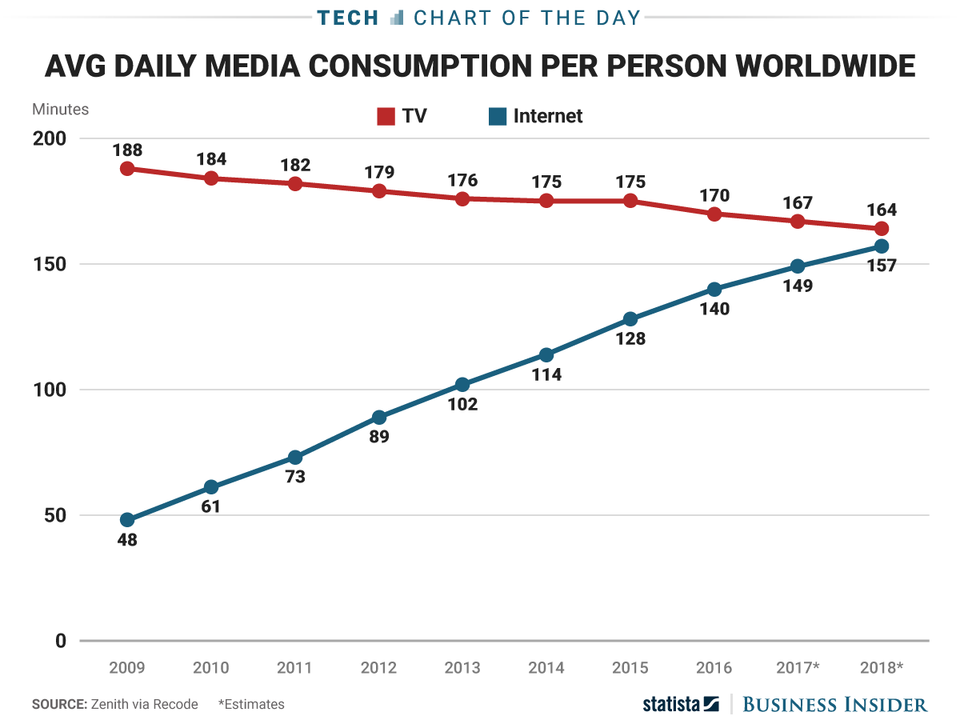 